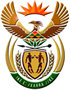 DEPARTMENT: PUBLIC ENTERPRISESREPUBLIC OF SOUTH AFRICANATIONAL ASSEMBLYQUESTION FOR WRITTEN REPLYQUESTION NO: 2030DATE OF PUBLICATION: 23 September 20162030.  Mr T J  Brauteseth (DA) to ask the Minister of Public Enterprises:What formal qualifications does each of her department’s (a)(i) Chief Financial Officers and/or (ii) acting Chief Financial Officers and (b)(i) Directors-General and/or (ii) acting Directors-General possess?	NW2341EREPLY(i) The Chief Financial Officer post is currently vacant.	 (ii) Acting Chief Financial Officer’s Qualifications:Bachelor of Arts in Political Science and Economics.Bachelor of Arts Honours in Economics (Monetary, International and Developmental).Diploma in Financial Marketing. (i) Director-General’s Qualifications:Bachelor of Science in Agricultural Economics Management.Bachelor of Science in Agricultural Economics Management.Post Graduate Diploma in Agricultural Economics Management.   (ii) Acting Director-General’s Qualifications: No acting appointment.